Persönliche Daten
  Kantplatz 330625 HannoverTelefon:	(0511) - 324073Internet:	www.blv-nds.deE-Mail:	info@blv-nds.de                  -2-- 2-   Laufbahndaten- 3 -- 3 -Erläuterungen:1) 	Ruhegehaltfähig ist eine nach der allg. Schulausbildung verbrachte Mindestzeit einer für das Studium oder das Amt vorgeschriebenen Ausbildung, sowie einer praktischen hauptberuflichen Tätigkeit, die für die Übernahme in das Beamtenverhältnis vorgeschrieben ist. Auch berufsförderliche Zeiten sind hier einzutragen. Gefragt sind die Eckdaten der Ausbildung einschließlich Prüfungszeit. 2)	Dienstzeiten im Beamtenverhältnis. Anzugeben sind hier auch Zeiten der Anstellung als Beamter auf Widerruf, z.B. im Referendariat.3) 	Bei Teilzeitarbeit geben Sie bitte das Verhältnis zur Vollzeit an (z.B. 2/3 oder 20/27).4) 	Bitte nur ausfüllen bei besonderen Anlässen, z.B.  Sabbatjahr, Urlaub, Mutterschutz/Erziehungsurlaub, …..5)  Bei Teilzeitbeschäftigung oder Urlaub vermerken Sie bitte, ob aus familien- oder arbeitsmarktpolitischen Gründen. Bitte jeden Bewilligungszeitraum einzeln eintragen!Anmerkungen:1.   Sehr hilfreich wären 	 	a) letztes Besoldungsstammblatt	   (wenn vorhanden)		b) Rentenversicherungsbescheid mit Versicherungsverlaufsdaten					c) Pensionsberechnung der Bezügestelle Alle Personendaten sind vor unberechtigtem Zugriff durch ein Passwort geschützt und werden 14 Tage nach der Erstellung einer Berechnung gelöscht. Aus der Berechnung lassen sich keine rechtlichen Ansprüche ableiten.Sollten noch Fragen offen sein, bitte  mailen Sie uns anWest-Niedersachsen			Ost-NiedersachsenKlaus Engelbrecht			Maik WinkelmannRheyder Sand 19				Emil-Berg-Str. 1226723 Emden				38162 Cremlingenk.engelbrecht@blv-nds.de 		m.winkelmann@blv-nds.de                     Nichtmitglieder zahlen für die Berechnung eine Schutzgebühr von 50 €.    Nach Überweisung der Schutzgebühr erfolgt umgehend der Versand der erstellten Berechnungen!Pensionsberechnung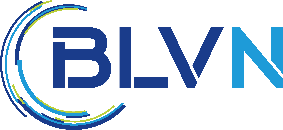 NameVornameGeburtsdatumPLZ / WohnortStraßeTel. (privat)E-MailMitglied im   BLV Niedersachsen        		noch-nicht-Mitglied	 im BLV Niedersachsen	      siehe Seite 31.Besoldungsgruppe (lt. Bezügestammblatt)        A        AErfahrungsstufe1.Besoldungszuschläge                    jaArtArt2.Familienzuschlag   (lt. Bezügestammblatt)Stufe  1verheiratet2.2 1 Kind2.32 Kinder2.43 (+mehr) Kinder3.  Ehegatte im öffenlichen Dienst               janein4.RenteRenteRenteRente4.besteht ein Rentenanspruch ?                  nein                  nein4.Pflichtversicherungszeiten in der Rentenversicherung(wenn vorhanden Auszug beilegen)  ja    Höhe in  €4.Pflichtversicherungszeiten in der Rentenversicherung(wenn vorhanden Auszug beilegen)  ja         MonateErwerbseinkommen(nach Pensionierung und nicht im öffentlichen Dienst)Erwerbseinkommen(nach Pensionierung und nicht im öffentlichen Dienst)         €5.Schwerbehinderung (ab GdB 50)   Ja5.Befristet bis   Monat/ JahrBefristet bis   Monat/ Jahrunbefristetunbefristet6.Kinder ( nur, wenn die Erziehungszeiten Ihnen zugeordnet sind                        oder/und die Kinder bei Pensionsbeginn noch nicht 25 Jahre alt sind)Kinder ( nur, wenn die Erziehungszeiten Ihnen zugeordnet sind                        oder/und die Kinder bei Pensionsbeginn noch nicht 25 Jahre alt sind)Kinder ( nur, wenn die Erziehungszeiten Ihnen zugeordnet sind                        oder/und die Kinder bei Pensionsbeginn noch nicht 25 Jahre alt sind)Kinder ( nur, wenn die Erziehungszeiten Ihnen zugeordnet sind                        oder/und die Kinder bei Pensionsbeginn noch nicht 25 Jahre alt sind)Kinder ( nur, wenn die Erziehungszeiten Ihnen zugeordnet sind                        oder/und die Kinder bei Pensionsbeginn noch nicht 25 Jahre alt sind)6.GeburtsdatumVorname     Kindererziehungszeit     Kindererziehungszeit6.GeburtsdatumVornamevon  - bis       oder      Gesamt                                     zeitvon  - bis       oder      Gesamt                                     zeit6.6.6.6.7.Vordienstzeiten  (z.B.Wehrdienst, Zivildienst,  Beamtentätigkeit,  …….)Vordienstzeiten  (z.B.Wehrdienst, Zivildienst,  Beamtentätigkeit,  …….)Vordienstzeiten  (z.B.Wehrdienst, Zivildienst,  Beamtentätigkeit,  …….)7.vonbisTätigkeit7.7.7.8.Ausbildungs-/Studien-/berufsförderliche Zeiten1) (einschließlich Prüfungszeit)  Ausbildungs-/Studien-/berufsförderliche Zeiten1) (einschließlich Prüfungszeit)  Ausbildungs-/Studien-/berufsförderliche Zeiten1) (einschließlich Prüfungszeit)  8.vonbisTätigkeit8.8.8.8.8.8.9.Dienstzeiten2)Dienstzeiten2)Dienstzeiten2)Dienstzeiten2)Dienstzeiten2)Dienstzeiten2)9.vonbisVollzeit
Teilzeit3)Beschäftigungsart4)Grund5)9.9.9.9.9.9.9.9.9.9.9.9.10.Art der PensionierungArt der PensionierungArt der Pensionierung10.GrundDatum10.Erreichen der Altersgrenze10.Vorzeitige Pensionierung auf Antrag (möglich ab 61.Lebensjahr)10.Vorzeitige Pensionierung auf Antrag wg. Schwerbehinderung (mind. GdB 50)10.Ruhestand wegen Dienstunfähigkeit10.Ruhestand wegen Dienstunfähigkeit nach Dienstunfall10.momentanen Ruhegehaltsatz berechnen10.10.Weitere BerechnungswünscheWeitere BerechnungswünscheWeitere Berechnungswünsche10.10.